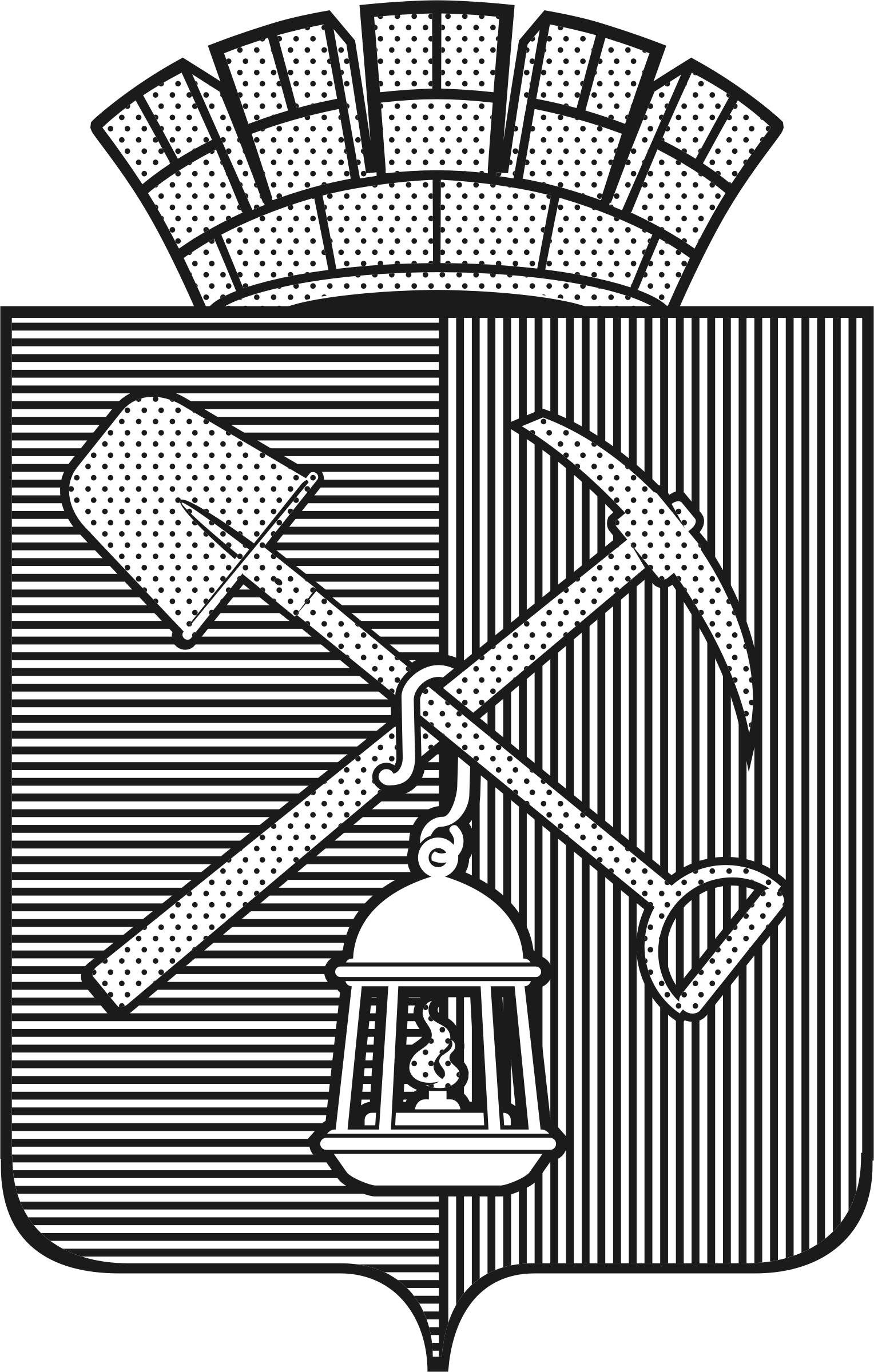 Киселевский городскойСовет народных депутатовРЕШЕНИЕ№  43   -нот «_13_» июня  _2013_О внесении изменений и дополненийв постановление Киселевского городскогоСовета народных депутатов от 20.12.2001 №31«Об утверждении Положения «О комиссии по восстановлению прав реабилитированныхжертв политических репрессий»В соответствии с Федеральным законом от 06.10.2003 № 131-ФЗ «Об общих принципах организации местного самоуправления в Российской Федерации», Уставом Киселевского городского округа, Киселевский городской Совет народных депутатовРЕШИЛ:1. Внести в Положение «О комиссии по восстановлению прав реабилитированных жертв политических репрессий», утвержденное решение Киселевского городского Совета народных депутатов от 20.12.2001 №31, следующие изменения:1.1. Вывести из состава комиссии:Колтыкову А.А., заместителя председателя комиссии,Елгину И.Н., члена комиссии,Зыбкину К.Ф., члена комиссии.1.2. Ввести в состав комиссии:Ефимову Г.В. – и.о. начальника управления социальной защиты населения администрации Киселевского городского округа, заместителем председателя комиссии,Каличкину О.И. - председателя комитета по управлению муниципальным имуществом Киселевского городского округа, членом комиссии,Тахтарову К.А.- главного специалиста правового отдела администрации Киселевского городского округа, членом комиссии2. С момента вступления в силу настоящего решения признать утратившим силу решение Киселевского городского Совета народных депутатов от 27.10.2011 №70-н «О внесении изменений и дополнений в постановление Киселевского городского Совета народных депутатов от 20.12.2001 №31 «Об утверждении Положения «О Комиссии по восстановлению прав реабилитированных жертв политических репрессий».3. Администрации Киселевского городского округа опубликовать настоящее решение в средствах массовой информации. 4. Настоящее решение вступает в силу с момента его опубликования в средствах массовой информации.5. Контроль за исполнением настоящего решения возложить на    председателя комитета                              Киселевского городского Совета народных депутатов   по социальной  политике  Возженникову   Л.Н.И.о Главы города Киселевска	                                                                                В.А.Лата                                                                        ПредседательКиселевского городского            Совета народных депутатов                                                                                  В.Б.Игуменшев